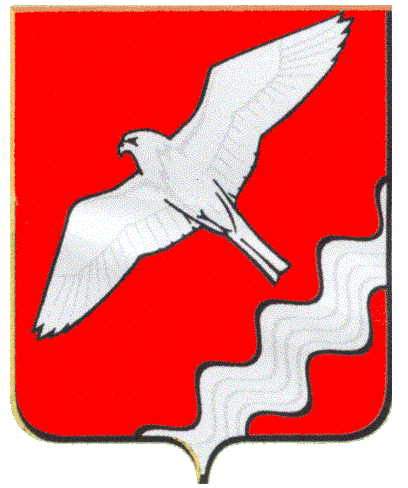 АДМИНИСТРАЦИЯ МУНИЦИПАЛЬНОГО ОБРАЗОВАНИЯКРАСНОУФИМСКИЙ ОКРУГПОСТАНОВЛЕНИЕ от 29 .04.2020 № 251 г. КрасноуфимскВ связи с угрозой распространения новой коронавирусной инфекции (COVID-19) на территории Муниципального образования Красноуфимский округ, в соответствии Указа Губернатора Свердловской области от 18.03.2020 № 100-УГ «О введении на территории Свердловской области режима повышенной готовности и принятии дополнительных мер по защите населения от новой коронавирусной инфекции(2019-nCoV)» с изменениями, внесенными указами Губернатора Свердловской области от 25.03.2020 № 141-УГ, от 26.03.2020 № 143-УГ, от 27.03.2020 № 145-УГ, от 30.03.2020 № 151-УГ , от 02.04.2020 № 156-УГ, от 03.04.2020 №158-УГ, от 04.04.2020 № 159-УГ, от 10.04.2020 175-УГ, от 12.04.2020 176-УГ, от 16.04.2020 181-УГ, от 17.04.2020 № 189-УГ, от 20.04.2020 №190-УГ, от 21.04.2020 №195-УГ, от 29.04.2020 № 219-УГ руководствуясь ст. 26, 31 Устава Муниципального образования Красноуфимский округП О С Т А Н О В Л Я Ю: 1. Внести изменения в постановление Администрации Муниципального образования Красноуфимский округ от 18.03.2020 г. № 148 «О проведении профилактических мероприятий по недопущению завоза и распространения новой коронавирусной инфекции (COVID-19) на территории Муниципального образования Красноуфимский округ с изменениями, внесенными  постановлениями Администрации МО Красноуфимский округ  от 26.03.2020 №188, от 31.03.2020 №193, от 03.04.2020 №200, от 06.04.2020 №201, от 13.04.2020 №212, от 16.04.2020 № 219, от 20.04.2020 №222, от 21.04.2020 № 229 следующие изменения и дополнения:  1.1. в пункте 5 слова «по 30 апреля» заменить словами «по 11 мая»;           1.2.  дополнить подпунктом 5.2. пункт 5:«5.2. Жителям Муниципального образования Красноуфимский округ  в период с 1 по 11 мая 2020 года при нахождении в г.Красноуфимск: в общественных местах и общественном транспорте использовать индивидуальные средства защиты дыхательных путей (санитарно- гигиенические маски, респираторы);в целях осуществления деятельности ( в том числе работы), которая не приостановлена в соответствии с Указом Губернатора Свердловской области, осуществления деятельности, связанной с передвижением по территории ГО Красноуфимск , в случае если такое передвижение непосредственно связано с осуществлением деятельности, которая не приостановлена в соответствии с Указом Губернатора Свердловской области ( в том числе оказанием транспортных услуг и услуг доставки), иметь при себе паспорт или иной документ, удостоверяющий личность, а также справку по форме согласно приложению  Указа Губернатора Свердловской области от 18.03.2020 № 100-УГ.»;1.3. пункт 14 дополнить подпунктом 14.9. следующего содержания:«14.9. Рекомендовать организациям всех форм собственности и индивидуальных предпринимателей, деятельность которых не приостановлена в соответствии с Указом Губернатора Свердловской области от 18.03.2020 № 100-УГ: обеспечить оформление и выдачу  при направлении работника в г.Красноуфимск, для исполнения своих должностных обязанностей в период с 1 по 11 мая 2020 года, справок по форме согласно приложению Указа Губернатора Свердловской области от 18.03.2020 № 100-УГ .».      2. Настоящее постановление опубликовать в газете «Вперед» и разместить на официальном сайте  Муниципального образования Красноуфимский округ.       3. Контроль за исполнением настоящего постановления оставляю за собой.Глава Муниципального образованияКрасноуфимский  округ                                                                        О.В. РяписовО  внесении изменений и дополнений в постановление Администрации Муниципального образования Красноуфимский округ от 18.03.2020 г. № 148 «О проведении профилактических мероприятий по недопущению завоза и распространения  новой коронавирусной инфекции (COVID-19) на территории  Муниципального образования Красноуфимский округ» 